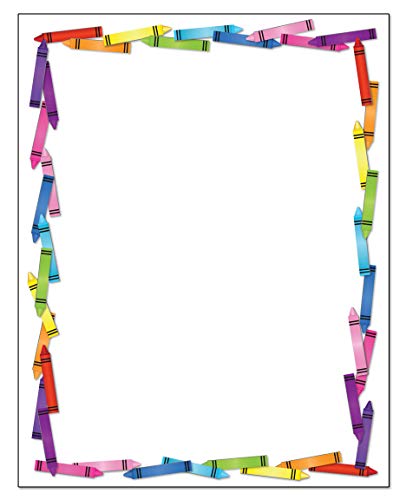 MyselfMy name is Melody. I am eight years old. I am a girl. I am a student. I go to school by school bus. My favourite food is ice-cream. I like ice-cream because it is sweet.I like Mid-autumn festival because I like eating moon cakes. They are yummy and sweet.3B Melody Wong